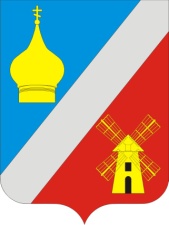 СОБРАНИЕ ДЕПУТАТОВФЕДОРОВСКОГО СЕЛЬСКОГО ПОСЕЛЕНИЯНЕКЛИНОВСКОГО РАЙОНА РОСТОВСКОЙ ОБЛАСТИР Е Ш Е Н И ЕОб установлении учетной нормыплощади жилого помещения дляпостановки граждан на квартирный учетПринят Собранием депутатов							27 декабря  2017 г.									В соответствии с Жилищным кодексом Российской Федерации, Областным законом Ростовской области от 7 октября 2005 года № 363-ЗС «Об учете граждан в качестве нуждающихся в жилых помещениях, предоставляемых по договору социального найма на территории Ростовской области , Собрание депутатов Федоровского сельского поселенияРЕШИЛО:1.Утвердить учетную норму площади жилого помещения для постановки граждан на квартирный учет в размере 9 кв. м. на человека.2.Контроль за исполнением целевой программы возложить на комиссию по  местному самоуправлению и охране общественного порядка.Председатель Собрания депутатов-Глава Федоровского сельского поселения                                                                           Г.А. Демьяненкосело Федоровка«27»  декабря 2017 года№  82